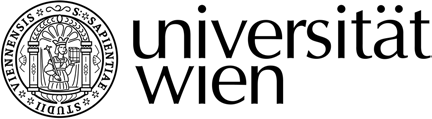 THEMA DER MASTERARBEIT In dreifacher Ausfertigung (Student, Betreuer, Institut)Ass.-Prof. Mag. Dr. Josef MelchiorAss.-Prof. Mag. Dr. Josef MelchiorInstitut für PolitikwissenschaftUniverisitätsstraße 7, A-1010 Wien, Tel.: +43-1-4277-47701, Fax: +43-1-4277-9477, http://www.univie.ac.at/politikwissenschaftZuname und Vorname:Zuname und Vorname:Matrikelnummer:Matrikelnummer:Adresse und Telefonnummer:Adresse und Telefonnummer:e-mail:e-mail:Geburtsdatum:Geburtsdatum:StudienkennzahlStudienkennzahlThema:....................................................................................................................................Thema:....................................................................................................................................Thema:....................................................................................................................................Thema:....................................................................................................................................................................................................................................................................................................................................................................................................................................................................................................................................................................................................................................................................................................................................................................................................................................................................................................................................................................................................................................................................................................................................................................................................................................................................................................................................................................................................................................................................................................................................................................................................................................................................................................................................................................................................................................................................................................................................................................................................................................................................................................................................................................................................................................................................................................................................................................................................................................................................................................................................................................................................................................................................................................................................................................................................Betreuer(in):Betreuer(in):Betreuer(in):Betreuer(in):Teilgebiet: (bitte ankreuzen)M3 Politische Theorien und Theorieforschung	o   M7 Staatstätigkeit, Policy- und GovernanceanalysenM4 Internationale Politik und Entwicklung	o   M8 Geschlecht und PolitikM5 Europäische Union und Europäisierung	o   M9 OsteuropastudienM6 Österreichische Politik	o   M10 Kultur und PolitikTeilgebiet: (bitte ankreuzen)M3 Politische Theorien und Theorieforschung	o   M7 Staatstätigkeit, Policy- und GovernanceanalysenM4 Internationale Politik und Entwicklung	o   M8 Geschlecht und PolitikM5 Europäische Union und Europäisierung	o   M9 OsteuropastudienM6 Österreichische Politik	o   M10 Kultur und PolitikTeilgebiet: (bitte ankreuzen)M3 Politische Theorien und Theorieforschung	o   M7 Staatstätigkeit, Policy- und GovernanceanalysenM4 Internationale Politik und Entwicklung	o   M8 Geschlecht und PolitikM5 Europäische Union und Europäisierung	o   M9 OsteuropastudienM6 Österreichische Politik	o   M10 Kultur und PolitikTeilgebiet: (bitte ankreuzen)M3 Politische Theorien und Theorieforschung	o   M7 Staatstätigkeit, Policy- und GovernanceanalysenM4 Internationale Politik und Entwicklung	o   M8 Geschlecht und PolitikM5 Europäische Union und Europäisierung	o   M9 OsteuropastudienM6 Österreichische Politik	o   M10 Kultur und PolitikUnterschrift Betreuer(in)Unterschrift Diplomand(in)Unterschrift Diplomand(in)Für den Studienpräses:Änderung Thema	(zutreffendes bitte ankreuzen)
Änderung Betreuer ....................................................................................................................................Änderung Thema	(zutreffendes bitte ankreuzen)
Änderung Betreuer ....................................................................................................................................Änderung Thema	(zutreffendes bitte ankreuzen)
Änderung Betreuer ....................................................................................................................................Änderung Thema	(zutreffendes bitte ankreuzen)
Änderung Betreuer ....................................................................................................................................................................................................................................................................................................................................................................................................................................................................................................................................................................................................................................................................................................................................................................................................................................................................................................................................................................................................................................................................................................................................................................................................................................................................................................................................................................................................................................................................................................................................................................................................................................................................................................................................................................................................................................................................................................................................................................................................................................................................................................................................................................................................................................................................................................................................................................................................................................................................................................................................................................................................................................................................................................................................................................................................Betreuer(in):Betreuer(in):Betreuer(in):Betreuer(in):Teilgebiet: (bitte ankreuzen)M3 Politische Theorien und Theorieforschung	o   M7 Staatstätigkeit, Policy- und GovernanceanalysenM4 Internationale Politik und Entwicklung	o   M8 Geschlecht und PolitikM5 Europäische Union und Europäisierung	o   M9 OsteuropastudienM6 Österreichische Politik	o   M10 Kultur und PolitikTeilgebiet: (bitte ankreuzen)M3 Politische Theorien und Theorieforschung	o   M7 Staatstätigkeit, Policy- und GovernanceanalysenM4 Internationale Politik und Entwicklung	o   M8 Geschlecht und PolitikM5 Europäische Union und Europäisierung	o   M9 OsteuropastudienM6 Österreichische Politik	o   M10 Kultur und PolitikTeilgebiet: (bitte ankreuzen)M3 Politische Theorien und Theorieforschung	o   M7 Staatstätigkeit, Policy- und GovernanceanalysenM4 Internationale Politik und Entwicklung	o   M8 Geschlecht und PolitikM5 Europäische Union und Europäisierung	o   M9 OsteuropastudienM6 Österreichische Politik	o   M10 Kultur und PolitikTeilgebiet: (bitte ankreuzen)M3 Politische Theorien und Theorieforschung	o   M7 Staatstätigkeit, Policy- und GovernanceanalysenM4 Internationale Politik und Entwicklung	o   M8 Geschlecht und PolitikM5 Europäische Union und Europäisierung	o   M9 OsteuropastudienM6 Österreichische Politik	o   M10 Kultur und PolitikUnterschrift ehem. Betreuer(in)Unterschrift neuer Betreur(in)Unterschrift Diplomand(in)Für den Studienpräses: